	DIRECCIÓN GENERAL DE SEGURIDAD PÚBLICA MUNICIPALINFORME CORRESPONDIENTE DEL MES DE OCTUBRE 2019.PERSONAS DETENIDAS INCIDENCIAS ATENDIDASSE BRINDÓ APOYOS EN TRASLADAR A PERSONAS A CENTROS DE REHABILITACIÓN.    SE EXPIDIERON  9 CARTAS DE POLICÍA A PERSONAS DE ESTA CABECERA MUNICIPAL Y SUS AGENCIAS, PARA EL USO Y FINES DE LOS INTERESADOS.ASISTENCIA AL TERCER CURSO DE FORMACIÓN INICIAL EN LA ACADEMIA DE POLICIA Y VIALIDAD EN GUADALAJARA, JALISCO.ASISTENCIA AL PROGRAMA DE ADIESTRAMIENTO POLICIALOPERATIVOS PARA EQUIPOS DE MOTOCICLISTASOPERATIVO DE PREVENCION BANDALICO DEL 31 DE  OCTUBRE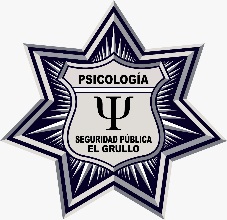 INFORME DE ACTIVIDADES DEL ÁREA DE PSICOLOGÍA CORRESPONDIENTE AL MES DE SEPTIEMBRE DEL 2019ACTIVIDADES:2 canalizaciones al Centro de Salud de El Grullo. (psiquiatría). Calendario de cumpleaños del personal de la Dirección General de Seguridad PúblicaOrganización y planeación del entrenamiento físico al personal de la Dirección. Organización y planeación de asesorías nutricionales a elementos de la Dirección Organización de expedientes.Recepción de solicitudes de empleo, entrevista laboral y evaluaciones psicológicas a posibles aspirantes: 9 entrevistas. Charla público en general en conmemoración con el día internacional de la niña.Charla personal del H. Ayuntamiento por la campaña preventiva contra la violencia de la mujer y niña, del día naranja.Charla sobre “Medidas de Seguridad para el Adulto Mayor” y realización de Rally en el Jardín Municipal Ramón Corona en coordinación con la Dirección de Desarrollo y Participación Social celebrando el día del Adulto Mayor.Programa “Aprendiendo a Cuidarme” en el la escuela Primaria Adolfo López Mateos con 46 alumnos.  Reunión con el director de la Telesecundaria de la Localidad del Aguacate con la finalidad de implementar charlas con los padres de familia. Rally “Conoce tus derechos” en el comité vecinal “Charco de los Adobes”CAPACITACIONES:Asistencia y planeación de Capacitación “Ley de Atención a Víctimas para el Estado de Jalisco” por parte del Centro Estatal de Prevención Social Asistencia y planeación de Capacitación “Igualdad de Género: Como Factor de Protección” por parte del Centro Estatal de Prevención Social.APOYO:Apoyo en el operativo de vigilancia en Halloween.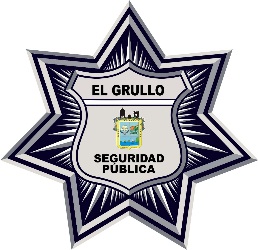 Actividades realizadas por personal del Área de Prevención Social de las Violencias y la Delincuencia en el mes octubre del 2019, en el Municipio de El Grullo, Jalisco.APOYOSComisiones de estrategias policiales del Consejo Estatal de Seguridad Pública.Apoyo en curso y capacitación del IPH.Día con el ciudadano.Apoyo y orientación a reporte de Alerta AMBER por desaparición momentánea de adolescente femenina.Apoyo en el operativo de vigilancia en Halloween.ACTIVIDADES: Solicitud de elaboración de trípticos de extorsión y medidas de seguridad para adultos mayores.Elaboración de perifoneo para el “Día Internacional de la Niña”.Solicitud de elaboración de reconocimiento para la ponente de la charla-conferencia para el “Día Internacional de la Niña”.Solicitud de diseño para tabloides para el Día Internacional de la Niña y solicitud de vale para impresión de las mismas.Oficio de solicitud manteles, bocina, silla y proyector para el Día Internacional de la Niña.Circuito para Adulto Mayor en el Jardín Municipal.Enviar oficios a Cultura para solicitar el lugar para capacitación de gabinete.Archivar.Gestiones para uniforme para eventos formales para personal administrativo de la Dirección General de Seguridad Pública.Entrega de invitaciones para capacitación de gabinete.Elaboración de oficios para bomberos para capacitaciones y charla-conferencia.Publicidad de “Día Internacional de la Niña” en las escuelas y localidades.Encuadre de listas de asistencia de capacitación de gabinete para ser remitidas al Centro de Prevención Social del Estado.Elaboración de material para intervención en primarias.Preparativos relativos al “Día Naranja”.Se agenda 3 secundarias para trabajar programa “Prevención Juvenil”.Se agenda 1 primaria: “Adolfo López Mateos” para trabajar programa preventivo para alumnos de primer ingreso (3 grados) y “Viviendo mis Derechos” (Con cuarto grado).Se agenda preescolar “Estefanía Castañeda” para trabajar “APC”.Rally “Encuentra tus Derechos”.CAPACITACIONES:Capacitación de gabinete municipal “Ley de Atención a Víctimas” e “Igualdad de Género como factor de protección”.Capacitación en Autlán “Medidas Cautelares”.Área Jurídica                                                        INFORME DE ACTIVIDADES DEL MES DE OCTUBRE 2019.1.- REFORMA COMPLETA DEL REGLAMENTO INTERIOR DE LA DIRECCIÓN GENERAL DE SEGURIDAD PÚBLICA MUNICIPAL.2.- ATENCIÓN DE SOLICITUDES DE TRANSPARENCIA INFOMEX: 3 SOLICITUDES3.- ATENCIÓN DE AMPAROS (INFORMES PREVIOS Y JUSTIFICADOS): 2 EXPEDIENTES4.- REVISIÓN DE INSTRUMENTOS RELATIVOS A LA EVALUACIÓN DEL DESEMPEÑO PARA LA FORMACIÓN DE LA COMISIÓN DE SERVICIO PROFESIONAL DE CARRERA POLICIAL.5.- ASISTENCIA A CURSOS DE CAPACITACIÓN-LEY DE ATENCIÓN A VICTIMAS-IGUALDAD DE GENERO COMO FACTOR DE PROTECIÓNIMPARTIDOS POR PERSONAL DEL CENTRO ESTATAL DE PREVENCIÓN SOCIAL (8 Y 9 DE COTUBRE)INFRACCIÓN ADMINISTRATIVAMAYORMENORHOMBREMUJERAGRESIVO EN SU DOMICILIO100100AGRESIVO CON SU PAREJA1010ALTERAR EL ORDEN PÚBLICO11111        1INGERIR BEBIDAS ALCOHOLICAS EN LA VIA PUBLICA Y AGRESIVOS CON LA AUTORIDAD1120AGRESIVOS CON LA AUTORIDAD6051T O T A L292292No.Descripción13Accidentes Automovilísticos y de motocicletas1Allanamiento de morada1Daños a la propiedad municipal5Daños al exterior de un vehículo3Extorsión telefónica1Menor atropellada1Robo a casa habitación1Robo de dinero en efectivo2Quema de basura1Moto abandonadaTOTALESDENUNCIAS RECIBIDAS4DELITOS CONTRA LAS PERSONAS (VIOLENCIA INTRAFMAILIAR, ETC.)4LESIONES3DELITOS CONTRA LAS COSAS (DAÑOS)11DENUNCIASAsesoría PsicológicaAsesoría PsicológicaPoblación beneficiadaNúmero de asesoríasAtención psicológica a menores (niños) 19 asesoríasAtención psicológica a menores (niñas)14 asesoríasAtención psicológica a Hombres8 asesoríasAtención psicológica a Mujeres28 asesoríasAtención psicológica a elementos o familiares 1 asesoríasAtención psicológica por canalización del área de prevención social de la delincuencia y la violencia.4 asesorías (continuación) Atención psicológica a personal del Gobierno Municipal5 asesorías Atención por canalización de la escuela federal Jaime torres Bodet 3 asesorías Canalización centro de Salud de El Grullo.2 asesorías  TOTAL 80 ASESORÍAS